Додаток 3до рішення виконавчогокомітету міської радивід 29 лютого 2024 року №42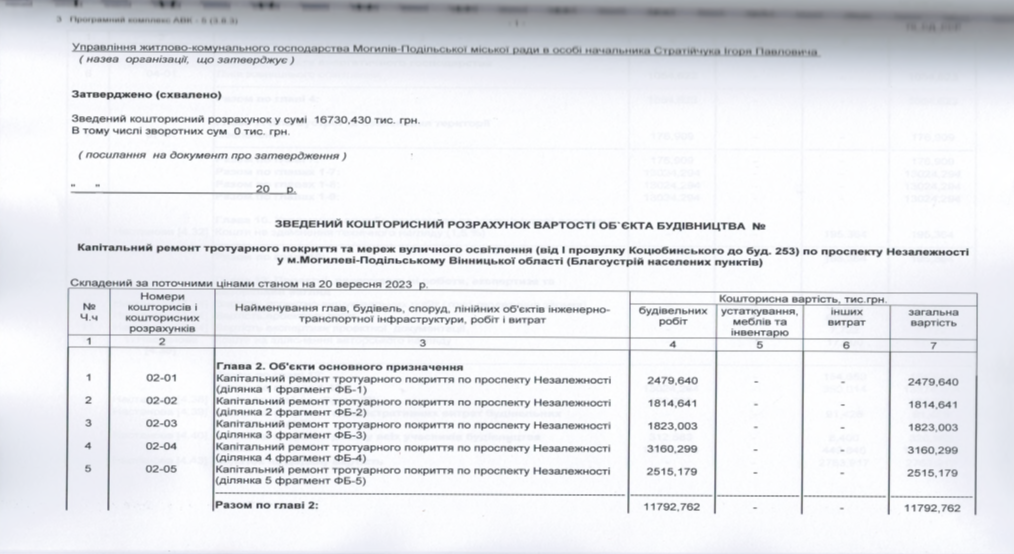 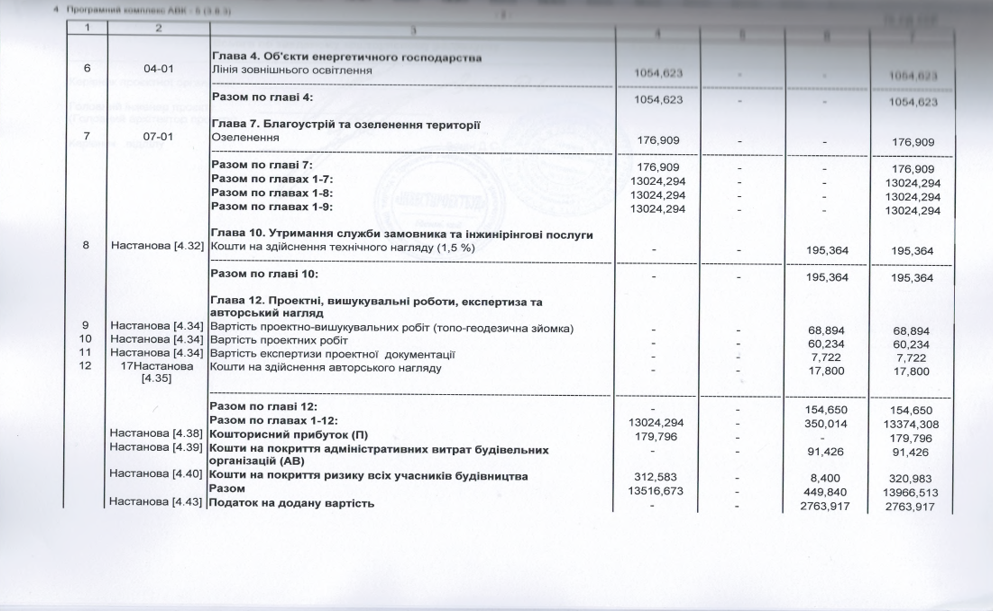 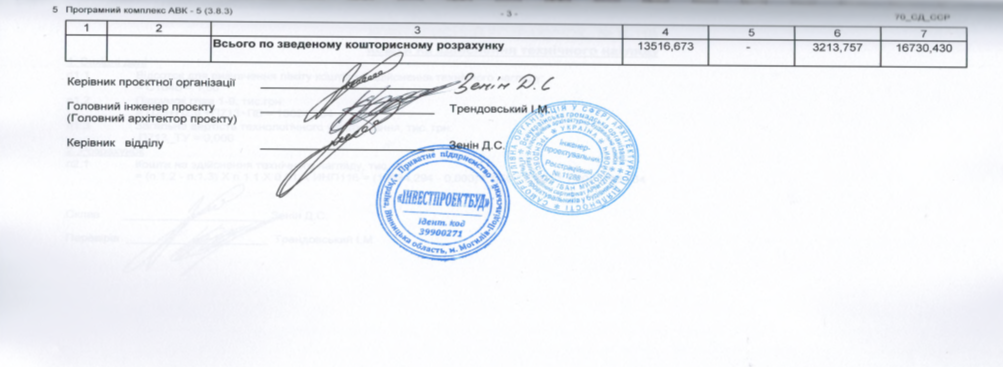                         Перший заступник міського голови                                                                                                Петро БЕЗМЕЩУК